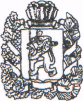 АДМИНИСТРАЦИЯ ВОЗНЕСЕНСКОГО СЕЛЬСОВЕТА
 Саянского района Красноярского краяПОСТАНОВЛЕНИЕ24.07. .                     с. Вознесенка                                        № 22-пО приведении в соответствие                                                                                                   адресного хозяйства.В связи с установлением права собственности на жилые и нежилые объекты, расположенные на территории Вознесенского сельсовета, руководствуясь Федеральным законом от 06.10.2003г. № 131 ФЗ «Об общих принципах организации местного самоуправления в Российской Федерации» на основании п.1 п/п 22 ст. 9 Устава Вознесенского сельсовета,                                               ПОСТАНОВЛЯЮ:1.   Жилому дому с кадастровым номером 24:33:3601 020:133 изменить адрес с «Красноярский край Саянский район с. Вознесенка»  на «Красноярский край Саянский район с. Вознесенка ул. Центральная 92».2.  Контроль за исполнением данного Постановления оставляю за собой.3.  Постановление вступает в силу со дня подписания.Глава Вознесенского                                                                                                                                  сельсовета                                                       Л.А. Циммерман.